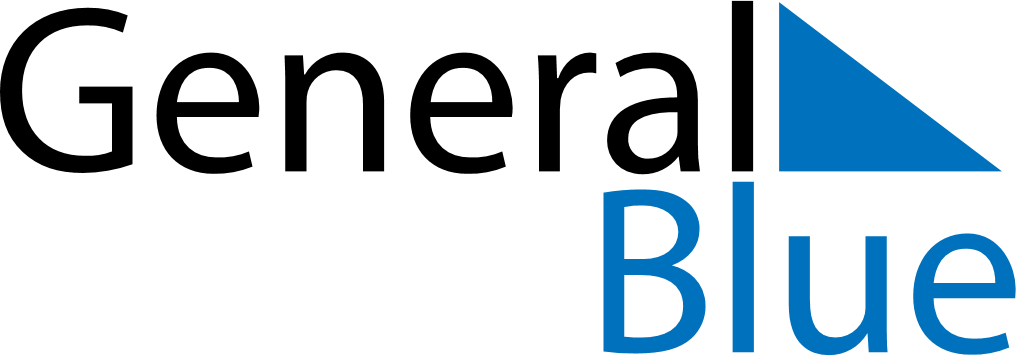 Daily PlannerMay 1, 2022 - May 7, 2022Daily PlannerMay 1, 2022 - May 7, 2022Daily PlannerMay 1, 2022 - May 7, 2022Daily PlannerMay 1, 2022 - May 7, 2022Daily PlannerMay 1, 2022 - May 7, 2022Daily PlannerMay 1, 2022 - May 7, 2022Daily Planner SundayMay 01MondayMay 02TuesdayMay 03WednesdayMay 04ThursdayMay 05 FridayMay 06 SaturdayMay 07MorningAfternoonEvening